CURRICULUM VITAEMRS ELENA OLKHOVSKAYALanguages: English–Russian, Russian–EnglishRussian – native speakerEnglish – professional working proficiencySpanish – elementary Date of birth: 17 July 1975Place of birth: Nizhny Novgorod, Russian FederationNationality: RUSSIANWORK EXPERIENCE2012 to the present:Freelance English-Russian translation (scientific articles, clinical reviews, study reports and protocols, certificates, leaflets, medical statistics reports), above for all ABBYY Language Services, Moscow.  BACKGROUNDBachelor of Arts in English linguistics, 2012, State Linguistic University of Nizhny NovgorodMedical doctor (1998, State Medical Academy of Nizhny Novgorod, degree in general medicine and specialisations in cardiology, pulmonology and functional diagnostics)PhD (2004, cardiology)Lecturer at Faculty of Postgraduate Education for Physicians, State Medical Academy, Nizhny Novgorod, Russian FederationCURRENT POSITIONFreelance translator, ABBYY Language Services.PREVIOUS POSITIONLecturer at Faculty of Postgraduate Education for Physicians, State Medical Academy, Nizhny Novgorod, Russian FederationAddressBeirut, LebanonT: +961 (0)1 366488Mobile: +961 71 187902Mobile in Russia: +79519052568Email: elein1707@gmail.comSkype: facebook:elein17Rates:7-10 eurocents per wordDaily output:1500–2000 words Payment mode:Through bank accountEXPERIENCE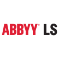 Freelance TranslatorABBYY LS2014 – Present, Moscow, Russian FederationHaving got my bachelor's degree in linguistics in 2012 in State Linguistic University of Nizhny Novgorod, I started working as a freelance translator of medical documentation for different short-term projects, but since 2014 mostly for ABBYY LS.
I have experience in translating scientific articles, clinical reviews, study reports and protocols, different certificates and leaflets as well as medical statistics reports.Lecturer at Faculty of Postgraduate Education for PhysiciansMedical AcademySeptember 2001 – September 2014 (13 years 1 month) Nizhny Novgorod, Russian FederationRESEARCH AND TEACHING INTERESTS
Clinical significance of data mining methods applied to medical data analysis (monitoring of blood pressure, heart rate); heart rate and blood pressure variability, complex assessment of patients with arterial hypertension.
SKILLS
Analysis of multiple information sources; creation of summaries, reports and data set presentations on a broad range of subjects for use in multimedia postgraduate lectures for physicians, translation (from English to Russian) texts from different sources on scientific themes.
PROFESSIONAL EXPERIENCEMedical practice:
2001-2014: Cardiologist (specializing in arterial hypertension and cardio-vascular disease prevention), University Clinic of Nizhny Novgorod
1998-2001: Physician in Municipal Clinic No. 10 (cardiology and pulmonology departments), Nizhny Novgorod
Academic research:
2009: New methods of data assessment through visually oriented representation of ABPM data in relation to the anti-hypertensive effect of telmisartan in patients with essential arterial hypertension
2006-2007: Regional coordinator for the Survey of the National Working Group on High Blood Pressure in Pregnancy
2001-2004: Study on the clinical significance of new approaches in medical data representation in patients with arterial hypertension (blood pressure monitoring, heart rate variability, functional tests in the initial examination of patients with suspected arterial hypertension)
Teaching:
2004-2014: Lecturer at Faculty of Postgraduate Education for Physicians, State Medical Academy, Nizhny Novgorod, Russian FederationEDUCATIONState Linguistics University of Nizhny NovgorodBachelor’s Degree, English linguistics, (honours)2009 – 2012Nizhny Novgorod State Medicine Academy (NizhGMA)Doctor of Philosophy (Ph.D.), Cardiology2001 – 2004Thesis: Visually Oriented Representation of Blood-Pressure Monitoring Data and its Clinical Significance in Patients with Essential Arterial Hypertension (supervisor Prof. V. V. Shkarin)Activities and Societies: Specialized qualifications (diplomas): 2007: Functional Diagnostics (State Medical Academy, Nizhny Novgorod) 2005: Cardiology (State Medical Academy, Nizhny Novgorod) 2000: Pulmonology (Medical Academy of Sechenov, Moscow)Nizhny Novgorod State Medical AcademyDoctor of Medicine (M.D.), Internal Medicine, (honours)1992 – 1998SKILLSGeneral MedicalMedical StatisticsScientific Writingelectrocardiographyblood pressure monitoring lung function testingHypertensionClinical TrialsTranslationLinguisticsPharmaceuticals